Найдите неизвестные элементы (обозначены знаком ?)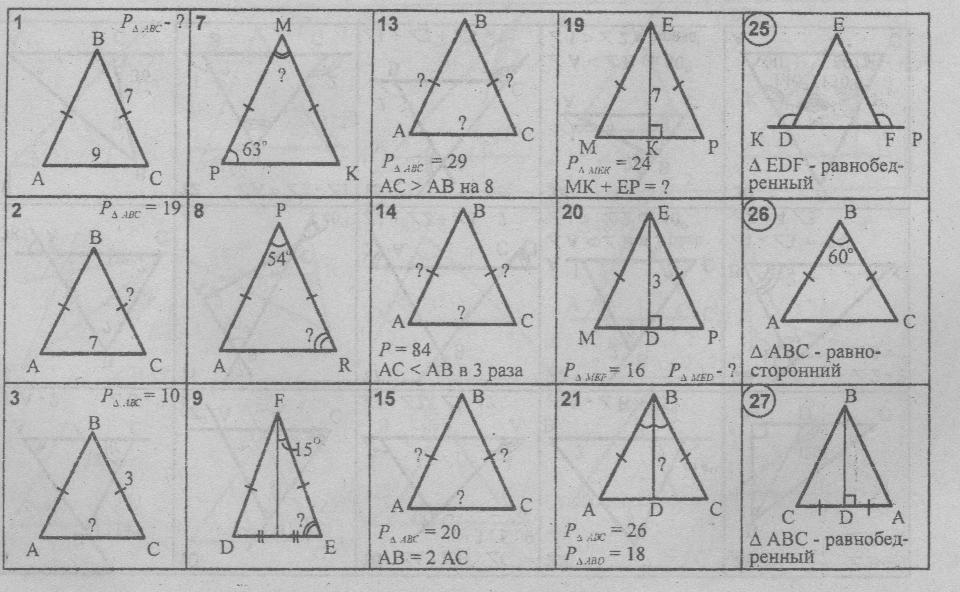 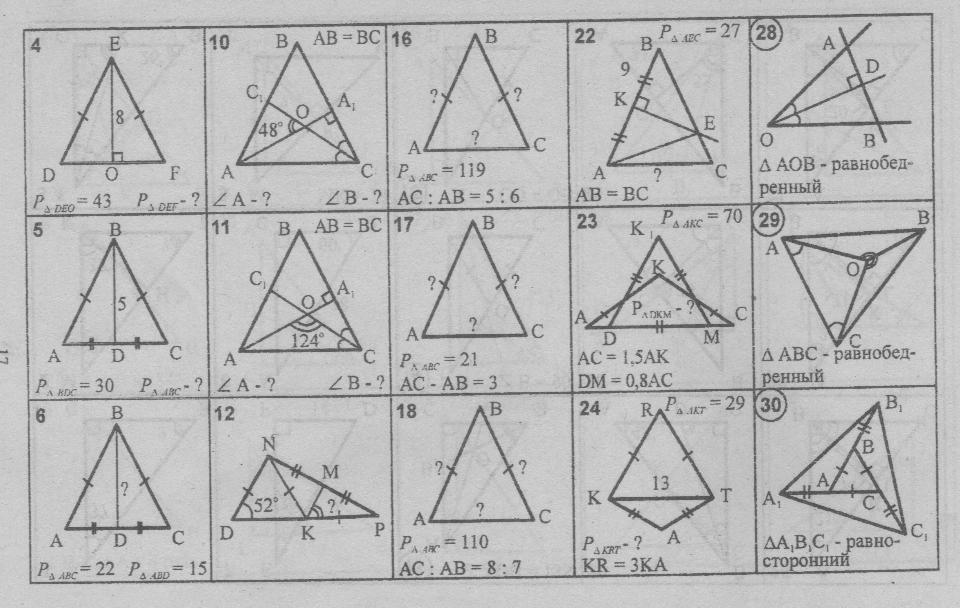 